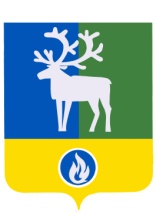 БЕЛОЯРСКИЙ РАЙОНХАНТЫ-МАНСИЙСКИЙ АВТОНОМНЫЙ ОКРУГ – ЮГРА ДУМА БЕЛОЯРСКОГО РАЙОНАРЕШЕНИЕот 19 апреля 2023 года                                                                  			                    № 20О внесении изменения в приложение к  решению Думы Белоярского района                           от 7 декабря 2022 года № 88            Дума Белоярского района р е ш и л а:1. Внести в приложение «Прогнозный план (программа) приватизации имущества, находящегося в собственности Белоярского района, на 2023 год» к решению Думы Белоярского района от 7 декабря 2022 года № 88 «Об утверждении прогнозного плана (программы) приватизации имущества, находящегося в собственности Белоярского района, на 2023 год» изменение, дополнив  раздел 2 «Объекты, подлежащие приватизации в 2023 году»,  пунктом 2.2. следующего содержания: «2.2. Движимое имущество».2. Опубликовать настоящее решение в газете «Белоярские вести. Официальный выпуск».3. Настоящее решение вступает в силу после его официального опубликования.Председатель Думы Белоярского района                                                                 А.Г. Берестов№ п/пНаименование объекта приватизацииПредполагаемые сроки начала приватизации1231Автомобиль ЗИЛММЗ554М, грузовой самосвал, год изготовления 1992, VIN (отсутствует),  регистрационный знак Х657НО86.1 полугодие 2023 года2Агрегат вакуумный АВ-5.2-431412, модель, № двигателя: ЗИЛ 508.10 № 074449, год изготовления 1999, (VIN) XS8AB5200Х0000001, регистрационный знак Х703НО861 полугодие 2023 года3КРАЗ 250 ППУ-1600, год выпуска 1990, (VIN) XON5942BDY0004010, регистрационный знак Х618НО861 полугодие 2023 года